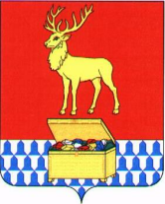 АДМИНИСТРАЦИЯ КАЛАРСКОГО МУНИЦИПАЛЬНОГО ОКРУГА ЗАБАЙКАЛЬСКОГО КРАЯРАСПОРЯЖЕНИЕ        17 декабря 2020 года					  	                 №666 -рc. ЧараОб утверждении Плана  проверок подведомственных учреждений по соблюдению трудового законодательства и иных нормативных правовых актов, содержащих нормы трудового права на 2021 годВ соответствии с Законом Забайкальского края от 24 декабря 2010 г. №453-ЗЗК «О ведомственном контроле за соблюдением трудового законодательства и иных нормативных правовых актов, содержащих нормы трудового права в подведомственных организациях исполнительных организаций органов государственной власти Забайкальского края и органов местного самоуправления», руководствуясь ст. 15 Устава муниципального района «Каларский район»:  Утвердить План проверок подведомственных учреждений по соблюдению трудового законодательства и иных нормативных правовых актов, содержащих нормы трудового права на 2021 год.Настоящее распоряжение опубликовать (обнародовать) на официальном сайте Каларского муниципального округа Забайкальского края в информационно-телекоммуникационной сети «Интернет»: http://калар.забайкальскийкрай.рф.Контроль за исполнением настоящего распоряжения возложить на заместителя руководителя администрации муниципального района «Каларский район» - председателя комитета социального развития Рошкову С.Л. Глава  Каларского муниципального округа Забайкальского края						                С.А.КлимовичУТВЕРЖДЁНраспоряжением администрацииКаларского муниципального округаЗабайкальского краяот 17 декабря 2020 года №666 -р  ПЛАНпроведения проверок подведомственных учреждений по соблюдению трудового законодательства и иных нормативных правовых актов, содержащих нормы трудового права на 2021 год№ п/п.Наименование организацииЮридический адрес организацииВид проверкиСрок проведения1.МАУ «Редакция газеты «Северная правда»Каларский район, пгт.Новая Чара, ул. Магистральная,22Выездная,документарная  февраль2021 года2.МОУ Новочарская СОШ №2Каларский район, пгт.Новая Чара, ул. Магистральная, 22аВыездная,документарная  апрель2021 года3.МДОУ Чарский детский сад «Ручеек»Каларский район, с.Чара, ул. 60 лет ВЛКСМ, д.2Выездная,документарная  июнь 2021 года4.МКУ Чарская ЦБКаларский район, с.Чара, ул.Лесная,8выезднаяавгуст2021 года5.МУК Каларский МЦДККаларский район, с.Чара, ул.50 лет Октября,32выезднаяоктябрь 2021 года